                   Совет сельского поселения Еремеевский  сельсовет муниципального района Чишминский район Республики БашкортостанРЕШЕНИЕ   (ПРОЕКТ)от  _____________________Об утверждении Положения о порядке организации и осуществления территориального общественного самоуправления на территории сельского поселения Еремеевский сельсовет муниципального района Чишминский район Республики Башкортостан    В целях реализации права граждан на осуществление местного самоуправления посредством организации территориального общественного самоуправления на территории сельского поселения Еремеевский сельсовет муниципального района Чишминский район Республики Башкортостан и в соответствии с Федеральным законом «Об общих принципах организации местного самоуправления в Российской Федерации», Уставом сельского поселения Еремеевский сельсовет муниципального района Чишминский район Республики Башкортостан, Совет сельского поселения Еремеевский сельсовет муниципального района Чишминский район Республики Башкортостанрешил:Утвердить Положение о порядке организации территориального общественного самоуправления сельского поселения Еремеевский сельсовет муниципального района Чишминский район Республики Башкортостан  (прилагается) Контроль за исполнением настоящего решения возложить на Главу сельского поселения Еремеевский сельсоветГлава сельского поселения Еремеевский сельсоветмуниципального районаЧишминский район                                                        Карачурина В.М.Приложениек решению Совет сельского поселенияЕремеевский сельсовет муниципального района Чишминский район Республики Башкортостанот «__»_______20__ г.   № ____ПОЛОЖЕНИЕ О ПОРЯДКЕ ОРГАНИЗАЦИИ И ОСУЩЕСТВЛЕНИЯ ТЕРРИТОРИАЛЬНОГО ОБЩЕСТВЕННОГО САМОУПРАВЛЕНИЯ НА ТЕРРИТОРИИ сельского поселения Еремеевский сельсовет муниципального района Чишминский район Республики Башкортостан        Настоящее Положение, реализуя нормы, предусмотренные Конституцией Российской Федерации, Федеральным законом от 06.10.2003 № 131-ФЗ «Об общих принципах организации местного самоуправления в Российской Федерации», в соответствии с Уставом сельского поселения Еремеевский сельсовет муниципального района Чишминский район Республики Башкортостан определяет порядок организации и осуществления территориального общественного самоуправления на территории сельского поселения Еремеевский сельсовет муниципального района Чишминский район Республики Башкортостан. Глава I. ОБЩИЕ ПОЛОЖЕНИЯСтатья 1. Определение территориального общественного самоуправления    1. Территориальное общественное самоуправление (далее по тексту–территориальное общественное самоуправление или ТОС) - самоорганизация граждан по месту их жительства на части территории сельского поселения  Еремеевский сельсовет для самостоятельного и под свою ответственность осуществления собственных инициатив по вопросам местного  значения.          2. Территориальное общественное самоуправление является формой непосредственного осуществления населением местного самоуправления на части территории сельского поселения и осуществляется населением посредством проведения собраний (конференций) граждан, а также через создаваемые органы ТОС.        3. Территориальное общественное самоуправление, в соответствии с его уставом, может являться юридическим лицом и подлежит государственной регистрации в организационно-правовой форме некоммерческой организации в порядке, установленном законодательством Российской Федерации.Статья 2. Территория, на которой осуществляется территориальное общественное самоуправление1. Территориальное общественное самоуправление может осуществляться в пределах следующих территорий проживания: подъезд многоквартирного жилого дома, многоквартирный жилой дом, группа жилых домов, жилой микрорайон, иные территории проживания граждан.         2. Границы территории, на которой осуществляется территориальное общественное самоуправление, устанавливаются Советом сельского поселения Еремеевский сельсовет, проживающих на соответствующей территории, с учетом исторических, культурных, социально-экономических, коммунальных  и иных признаков целостности территории, на которой осуществляется ТОС и в порядке установленном настоящим Положением.                 3. Обязательными условиями установления границы территории ТОС являются:         3.1. в пределах одной и той же части территории не может быть  образовано (учреждено) более одного территориального общественного самоуправления;          3.2. неразрывность территории, на которой осуществляется территориальное общественное самоуправление (если в его состав входит более одного многоквартирного жилого дома);           3.3.  в состав территории, на которой осуществляется ТОС, не могут входить территории, закрепленные в установленном порядке за предприятиями, учреждениями, организациями.        Статья 3. Правовая основа территориального общественного самоуправления          Правовую основу территориального общественного самоуправления составляют Конституция Российской Федерации и Республики Башкортостан, федеральное законодательство, законодательство Республики Башкортостан, Устав сельского поселения Еремеевский сельсовет, нормативные правовые акты Администрации сельского поселения Еремеевский сельсовет, устав ТОС.Статья 4. Право граждан на участие в территориальном общественном самоуправлении          1. В осуществлении территориального общественного самоуправления могут принимать участие граждане, постоянно проживающие на соответствующей территории, достигшие 16-летнего возраста (далее по тексту - гражданин).          2. Любой гражданин имеет право быть инициатором и участвовать в учреждении территориального общественного самоуправления на той территории, где он проживает, принимать участие в собраниях (конференциях) граждан, проводимых ТОС, избирать и быть избранным в органы ТОС.Статья 5. Принципы территориального общественного самоуправления         Основными принципами осуществления территориального общественного самоуправления являются:          - законность;         - гласность и учет общественного мнения;         - защита прав и законных интересов населения;         - свободное волеизъявление граждан через собрания (конференции);         - широкое участие граждан в выработке и принятии решений по вопросам, затрагивающим интересы населения;         - сочетание интересов граждан, проживающих на соответствующей территории сельского поселения Еремеевский сельсовет;         - взаимодействие с Администрацией сельского поселения Еремеевский сельсовет муниципального района Чишминский район;          - выборность, подотчетность и подконтрольность населению органов ТОС.Статья 6. Система территориального общественного самоуправления         1. Система  территориального общественного самоуправления включает в себя собрания (конференции) граждан, а также избираемые гражданами органы ТОС.         2. Структура, наименование и порядок избрания (формирования) органов ТОС определяется уставом ТОС.Статья 7. Взаимоотношения органов местного самоуправления с населением и органами территориального общественного самоуправления           1. Территориальное общественное самоуправление является составной частью системы местного самоуправления сельского поселения Еремеевский сельсовет. Территориальное общественное самоуправление призвано обеспечить развитие и расширение возможностей самостоятельного решения населением вопросов местного значения.         2. Органы местного сельского поселения Еремеевский сельсовет:         - оказывают содействие населению в осуществлении права на ТОС;         - оказывают помощь инициативным группам граждан в проведении собраний (конференций) граждан и могут принимать в них участие;         - содействуют в разработке и осуществляют регистрацию уставов ТОС;         - создают необходимые условия для становления и развития системы территориального общественного самоуправления;         - координируют деятельность органов ТОС, оказывают им организационную и методическую помощь;          - учитывают в своих решениях мнение населения, полученное в результате осуществления территориального общественного самоуправления.         3. Органы территориального общественного самоуправления вправе (по согласованию) участвовать в заседаниях органов местного самоуправления при обсуждении вопросов, затрагивающих интересы жителей соответствующей территории.Глава 2. ПОРЯДОК ОРГАНИЗАЦИИ ТЕРРИТОРИАЛЬНОГО ОБЩЕСТВЕННОГО САМОУПРАВЛЕНИЯСтатья 8. Порядок создания территориального общественного самоуправления   1.Создание территориального общественного самоуправления осуществляется по инициативе граждан, проживающих на соответствующей территории, где предполагается осуществить ТОС. Создание ТОС осуществляется на учредительном собрании (конференции) граждан.    В зависимости от числа граждан, постоянно проживающих на территории создаваемого территориального общественного самоуправления, проводится собрание или конференция граждан.    При численности жителей, проживающих на территории, менее 300 человек проводится собрание граждан, при численности жителей более 300 человек – конференция граждан.	     2.Организацию учредительного собрания (конференции) граждан осуществляет инициативная группа численностью не менее десяти человек, проживающих на соответствующей территории. Организация учредительного собрания (конференции) граждан осуществляется в порядке, установленном Уставом сельского поселения Еремеевский сельсовет.    3.Инициативная группа принимает решение о проведении учредительного собрания или конференции в зависимости от числа  граждан, проживающих на данной территории, ее размеров, местных условий и других обстоятельств, а также осуществляет подготовку необходимых документов.   4. Инициативная группа письменно обращается в Совет сельского поселения Еремеевский сельсовет с ходатайством утвердить территориальные границы деятельности, в пределах которых предполагается осуществление территориального общественного самоуправления.   5. Совет сельского поселения Еремеевский сельсовет обязан в срок не более двух месяцев со дня поступления ходатайства утвердить границы территории ТОС, либо предложить иной обоснованный вариант территории с указанием ее границ.   Решение Совета сельского поселения Еремеевский сельсовет об утверждении, либо о не утверждении границ территории ТОС в течение семи дней со дня принятия направляется представителям инициативной группы.  6.Учредительное собрание (конференция) по вопросу организации территориального общественного самоуправления должно быть проведено не позднее, чем в двухмесячный срок со дня установления Советом сельского поселения Еремеевский сельсовет границ территории для осуществления территориального общественного самоуправления.  7. Инициативная группа за две недели до учредительного собрания (конференции) извещает граждан, проживающих на территории, где предполагается осуществлять территориальное общественное самоуправление, и Совет сельского поселения Еремеевский сельсовет о дате, месте и времени проведения учредительного собрания (конференции).   Администрация сельского поселения Еремеевский сельсовет вправе направить для участия в учредительном собрании (конференции) своих представителей с правом совещательного голоса.  8. Инициативная группа граждан:       - организует проведение собрания (конференции), в соответствии с действующим законодательством и Положением, указанным в пункте 2 настоящей статьи;      - определяет проект повестки собрания (конференции);      - осуществляет подготовку проекта устава ТОС для утверждения на учредительном собрании (конференции);      - определяет границы осуществления ТОС для утверждения на учредительном собрании (конференции);      - осуществляет регистрацию жителей, прибывших на собрание или регистрацию делегатов конференции, проверяет их полномочия (ведет учет выписок из протоколов собраний по избранию делегатов на конференцию);      - уполномочивает своего представителя для открытия и ведения собрания (конференции) до избрания его председателя.Статья 9. Правомочность учредительного собрания (конференции) граждан по созданию территориального общественного самоуправления        1. Учредительное собрание граждан правомочно, если в нем принимают участие не менее половины жителей, постоянно проживающих на соответствующей территории, где предполагается осуществить ТОС.        2. Учредительная конференция  граждан считается правомочной, если в ней принимают участие не менее двух третей избранных на собраниях граждан делегатов, представляющих не менее половины жителей соответствующей территории.         Статья 10. Порядок проведения учредительного собрания (конференции) по созданию территориального общественного самоуправления       1. Учредительное собрание (конференцию) открывает представитель, уполномоченный инициативной группой открывать и вести собрание (конференцию) до избрания председателя.       2. Представитель инициативной группы определяет правомочность собрания (конференции), выносит на рассмотрение собрания (конференции) вопрос об утверждении повестки собрания (конференции).       3. Первым вопросом повестки участники собрания (конференции) избирают председателя и секретаря.       4. Учредительное собрание (конференция):      - принимает решение об организации и осуществлении ТОС на данной территории;      - определяет наименование ТОС;      - определяет основные цели, направления деятельности ТОС и вопросы местного значения, в решении которых намерены принимать участие члены ТОС;     - определяет  наименование и структуру органов территориального общественного самоуправления;      - утверждает устав ТОС;      - определяет состав лиц, уполномоченных представлять интересы ТОС в Администрации сельского поселения Еремеевский сельсовет  по вопросам регистрации устава ТОС.        5. Решения учредительного собрания (конференции) принимаются   открытым голосованием простым большинством голосов.Процедура проведения собрания (конференции) отражается в протоколе, который ведется в произвольной форме секретарем собрания, подписывается председателем и секретарем собрания.        6. В случае если учредительное собрание (конференция) принимает решение о приобретении органом территориального общественного самоуправления  прав юридического лица, собрание (конференция) принимает устав ТОС, отвечающий требованиям законодательства.Статья 11. Устав территориального общественного самоуправления       1. В уставе территориального общественного самоуправления устанавливаются:       - территория, на которой осуществляется ТОС;       - цели, задачи, формы и основные направления деятельности ТОС;       - порядок формирования, прекращения полномочий, права и обязанности, срок полномочий органов ТОС;       - порядок принятия решений;       - порядок приобретения имущества, а также порядок пользования и распоряжения указанным имуществом и финансовыми средствами;       - порядок прекращения осуществления территориального общественного самоуправления.       2.   Принятие устава ТОС, внесение изменений и дополнений в устав ТОС относится к исключительным полномочиям собрания (конференции) граждан.       3. Территориальное общественное самоуправление считается учрежденным с момента регистрации устава ТОС в Администрации сельского поселения Еремеевский сельсовет, утверждается Решением Совета сельского поселения Еремеевский сельсовет, осуществляющий регистрацию устава территориального общественного самоуправления.        4. Для регистрации устава в Администрацию сельского поселения Еремеевский сельсовет представляются следующие документы:        4.1. решение Совета сельского поселения Еремеевский сельсовет об установлении границ территории, на которой осуществляется территориальное общественное самоуправление;        4.2. протокол собрания (конференции) граждан, в котором содержится принятое решение собрания (конференции) граждан об организации территориального общественного самоуправления на соответствующей территории;        4.3. список участников собрания, а в случае проведения конференции – список делегатов конференции с указанием нормы представительства и протокол собрания граждан по выдвижению делегатов конференции;       4.4.  список членов постоянно действующего органа территориального общественного самоуправления, в алфавитном порядке с указанием полностью фамилии, имени, отчества, даты рождения, места жительства, должности в составе выборного органа.        4.5. устав, принятый или утвержденный собранием (конференцией) граждан.       Регистрация осуществляется в месячный срок с момента поступления вышеназванных документов.       5. По результатам рассмотрения документов Администрация сельского поселения Еремеевский сельсовет принимает решение о регистрации устава ТОС, либо об отказе в регистрации.       6. Администрация сельского поселения Еремеевский сельсовет отказывает в регистрации устава ТОС в следующих случаях:       6.1. представлен неполный пакет документов;       6.2. устав ТОС не соответствует требованиям федерального законодательства, Уставу  сельского поселения Еремеевский сельсовет и настоящему Положению;        6.3. решение об организации ТОС принято неправомочным составом собрания (конференции) граждан.Глава 3. ПОРЯДОК ОСУЩЕСТВЛЕНИЯ ТЕРРИТОРИАЛЬНОГО ОБЩЕСТВЕННОГО САМОУПРАВЛЕНИЯСтатья 12. Формы участия населения в территориальном общественном самоуправлении      Формами участия населения в территориальном общественном самоуправлении являются:       1. Собрания граждан;       2. Конференции граждан;       3. Избрание органа ТОС.Статья 13. Осуществление территориального общественного самоуправления через собрания (конференции) граждан        1. Собрания и конференции граждан являются наивысшей формой участия населения в территориальном общественном самоуправлении.        2. Собрания и конференции граждан как форма осуществления населением территориального общественного самоуправления могут проводиться по инициативе Совета сельского поселения Еремеевский сельсовет,  Главы сельского поселения Еремеевский сельсовет, органа ТОС или инициативных групп граждан по мере необходимости, но не реже двух раз в год.        3. Собрание граждан по вопросам организации и осуществления территориального общественного самоуправления считается правомочным, если в нем принимают участие не менее половины жителей соответствующей территории, достигших 16-летнего возраста.         Конференция граждан по вопросам организации и осуществления территориального общественного самоуправления считается правомочной , если в ней принимают участие не менее двух третей избранных на собраниях граждан делегатов, представляющих не менее половины жителей соответствующей территории, достигших 16-летнего возраста.         4. Порядок назначения и проведения собрания (конференции) граждан определяется уставом ТОС.         5. В решении о проведении собрания (конференции) граждан указывается место, время проведения, выносимые на обсуждение вопросы, лица, ответственные за подготовку собрания (конференции) граждан.В решении о проведении конференции граждан указываются также нормы представительства на конференцию и порядок избрания (делегирования) представителей на конференцию.Решение о проведении собрания (конференции), выносимые на него документы и материалы заблаговременно, но не позднее чем за пять дней до проведения собрания (конференции) граждан, доводятся через средства массовой информации или другим способом до населения и Администрации сельского поселения Еремеевский сельсовет.         6. К полномочиям собрания (конференции) граждан относится право рассматривать и решать любые значимые для своих территорий вопросы, за исключением тех, которые относятся к полномочиям Совета сельского поселения Еремеевский сельсовет, а также право направлять обращения в органы и должностным лицам местного самоуправления, в организации различных форм собственности, общественные объединения в порядке и сроки, предусмотренные действующим законодательством и нормативными правовыми актами сельского поселения Еремеевский сельсовет.7. К исключительным полномочиям собрания (конференции) граждан, осуществляющих территориальное общественное самоуправление, относятся:- принятие устава ТОС, внесение в него изменений и дополнений;- установление структуры органов ТОС;- избрание органов ТОС;- определение основных направлений деятельности ТОС;- утверждение сметы доходов и расходов ТОС и отчета о ее исполнении;- рассмотрение и утверждение отчетов о деятельности органов ТОС.         Иные полномочия собрания (конференции) граждан определяются уставом ТОС.8.Принимаемые на собрании (конференции) решения распространяются только на жителей соответствующих территорий, являются рекомендательными и исполняются жителями на добровольной основе.Статья 14. Осуществление территориального общественного самоуправления через органы ТОС        1. Орган территориального общественного самоуправления- избранный членами территориального сообщества орган, выполняющий представительные и организационно-распорядительные функции  по осуществлению инициатив  членов территориального общественного самоуправления в вопросах  местного значения  в границах  соответствующего  территориального образования.Органы ТОС  избираются на собраниях (конференциях) граждан, проживающих на соответствующей территории в срок не позднее 30 дней со дня  регистрации устава ТОС.2. Установление структуры органов ТОС, внесение изменений и дополнений в структуру органов относится к исключительным полномочиям собрания (конференции) граждан.         Наличие в структуре исполнительного и контрольно-ревизионного органов ТОС является обязательным.         Контрольно-ревизионный орган (комиссия) ТОС создается для контроля и проверки финансово-хозяйственной деятельности органа ТОС. Контрольно-ревизионный орган (комиссия) ТОС подотчетен только собранию (конференции) граждан. Данный орган осуществляет проверку финансово-хозяйственной деятельности органа ТОС по итогам работы за год, по поручению собрания (конференции) граждан, по собственной инициативе.3. Наименование и порядок избрания (формирования) органов ТОС определяется в уставе ТОС.4. Учреждаемые органы ТОС, исходя из осуществляемых ими полномочий, правового статуса и специфики соответствующей территории, могут быть коллегиальными или единоличными.Коллегиальные органы ТОС могут подразделяться на советы или комитеты микрорайонов, жилых комплексов, улиц, кварталов, домов и другие советы или комитеты.         Единоличные органы ТОС могут быть представлены старостами, старейшинами, председателями, старшими по дому, старшими по подъезду многоквартирного дома.         Срок полномочий коллегиальных и единоличных органов ТОС не может быть менее одного года и более пяти лет.         5. Органы ТОС:       - представляют интересы населения, проживающего на соответствующей территории;       - обеспечивают исполнение решений, принятых на собраниях (конференциях) граждан;       - могут осуществлять хозяйственную деятельность по содержанию жилищного фонда, благоустройству территории, иную хозяйственную деятельность, направленную на удовлетворение социально-бытовых потребностей граждан, проживающих на соответствующей территории;       - вправе вносить в Администрацию сельского поселения Еремеевский сельсовет  проекты муниципальных правовых актов, подлежащие обязательному рассмотрению этими органами и должностными лицами местного самоуправления, к компетенции которых отнесено принятие указанных актов.        6. Иные полномочия органов ТОС, срок полномочий, права и обязанности, прекращение полномочий устанавливаются в уставе ТОС.        7. В результате осуществления территориального общественного самоуправления органами ТОС, собраниями (конференциями) граждан принимаются решения. Порядок принятия решений устанавливается уставом ТОС.        8. Решения, принятые органами ТОС, подлежат обязательному обнародованию на соответствующей территории в течение пяти дней со дня принятия.        9. Принятые органами ТОС, собранием (конференцией) граждан решения подлежат обязательному направлению в Администрацию сельского поселения Еремеевский сельсовет в течение пяти дней со дня принятия и учитываются указанными органами при рассмотрении соответствующих вопросов.Статья 15. Финансово-экономическая основа ТОС1. Финансово-экономическую основу ТОС составляют собственные и заемные финансовые средства и имущество.2. Собственные финансовые средства и имущество ТОС образуются за счет добровольных взносов и пожертвований граждан, организаций, предприятий, а также иных поступлений, не запрещенных действующим законодательством.Порядок поступления и использования финансовых средств и имущества определяется в соответствии с федеральным законодательством. 3. Смета доходов и расходов ТОС и годовые отчеты об исполнении сметы  утверждаются решением собрания (конференции) граждан.4.Собственные финансовые средства и имущество ТОС используются для достижения целей и задач ТОС, определенных уставом ТОС.5. Ответственность за организацию учета имущества и финансовых средств несет исполнительный орган ТОС.6. Решение об осуществлении исполнительным органом ТОС его деятельности на постоянной платной основе принимается собранием (конференцией) гражданГлава 4.  ЗАКЛЮЧИТЕЛЬНЫЕ ПОЛОЖЕНИЯСтатья 16. Гарантии территориального общественного самоуправления       1. Администрация  сельского поселения Еремеевский сельсовет в своей работе с населением опираются на помощь территориального общественного самоуправления, изучают его мнение по вопросам, затрагивающим интересы жителей соответствующей территории.       2. Администрация сельского поселения Еремеевский сельсовет представляют органам ТОС необходимую для развития закрепленной территории информацию, содействуют становлению и развитию ТОС в соответствии с действующим законодательством.       3. ТОС, в порядке, установленном федеральным законодательством, вправе обращаться в суд за защитой своих прав и законных интересов.Статья 17. Ответственность органов территориального общественного самоуправления       1. В случае нарушения законодательства Российской Федерации, Республики Башкортостан территориальным общественным самоуправлением или избранным им органом ТОС, ответственность  за данные нарушения  несут лица, входящие в состав соответствующего  территориального общественного самоуправления.                     2. Органы ТОС отчитываются о своей деятельности не реже одного раза в год на собраниях (конференциях) граждан территориального общественного самоуправления. Статья 18. Прекращение деятельности территориального общественного самоуправления          1. Деятельность территориального общественного самоуправления, являющегося юридическим лицом, прекращается в соответствии с действующим законодательством, добровольно на основе решения собрания (конференции) граждан, либо на основании решения суда в случае нарушения требований действующего законодательства.          2. Деятельность территориального общественного самоуправления, не являющегося юридическим лицом может прекратиться на основании решения собрания (конференции) граждан, либо путем самороспуска.ҠАРАР                                                                                 РЕШЕНИЕ«__»______2012 й                          №B                            «__»________2012гОб организации работы по регистрации Устава территориального общественного самоуправления в сельском поселении Еремеевский сельсовет муниципального района Чишминский район РБ  В целях реализации прав граждан на осуществление территориального общественного самоуправления в сельском поселении Еремеевский сельсовет муниципального района Чишминский район РБ, в соответствии с Федеральным законом «Об общих принципах организации местного самоуправления в Российской Федерации» от 6 октября 2003 года № 131-ФЗ, решением Совета сельского поселения Еремеевский сельсовет муниципального района Чишминский район Республики Башкортостан от «__»______ 2012 года №__Об утверждении Положения о порядке организации и осуществления территориального общественного самоуправления на территории сельского поселения Еремеевский сельсовет муниципального района Чишминский район Республики Башкортостан, руководствуясь Уставом сельского поселения Еремеевский сельсовет муниципального района Чишминский район Республики Башкортостан, Совет  сельского поселения Еремеевский сельсовет муниципального района Чишминский район РБ Решил:Утвердить:Положение об организации работы по регистрации Устава территориального общественного самоуправления в сельском поселении Еремеевский сельсовет муниципального района Чишминский район РБ (Приложение № 1);модельный Устав территориального общественного самоуправления с образованием юридического лица (Приложение № 2)модельный Устав территориального общественного самоуправления без образования юридического лица (Приложение № 3)    2. Опубликовать настоящее решение в средствах массовой информацииГлава сельского поселения Еремеевский сельсоветМуниципального районаЧишминский район                           Карачурина В.М.Приложение № 1к решению Совета сельского поселенияЕремеевский сельсоветМуниципального районаЧишминский район№B от «__»__________2012 годаПоложение об организации работы по регистрацииУстава территориального общественного самоуправления в сельском поселении Еремеевский сельсовет муниципального района Чишминский район РБСтатья 1. Общие положения1. Положение об организации работы по регистрации Устава территориального общественного самоуправления в Администрации сельского поселения Еремеевский сельсовет муниципального района Чишминский район  Республики Башкортостан (далее Положение) разработано в целях реализации прав граждан на осуществление территориального общественного самоуправления в соответствии с Федеральным законом «Об общих принципах организации местного самоуправления в Российской Федерации» от 6 октября 2003 года № 131-ФЗ, решением Совета сельского поселения Еремеевский сельсовет муниципального района Чишминский район  Республики Башкортостан от  «__»______ 2012 года №A «Об утверждении Положения о порядке организации и осуществления территориального общественного самоуправления на территории сельского поселения Еремеевский сельсовет муниципального района Чишминский район  Республики Башкортостан». 2. Положение определяет организацию работы по регистрации Устава территориального общественного самоуправления: перечень документов, представляемых территориальным общественным самоуправлением, порядок их рассмотрения администрацией сельского поселения Еремеевский сельсовет муниципального района Чишминский район  Республики Башкортостан, подготовку нормативного акта о регистрации Устава, ведение Единого реестра уставов территориального общественного самоуправления Администрацией сельского поселения, основания исключения из реестра Устава территориального общественного самоуправления.3. Территориальное общественное самоуправление считается учрежденным с момента регистрации Устава территориального общественного самоуправления.Статья 2. Организация работы по регистрации Устава территориального общественного самоуправления1. Для регистрации Устав территориального общественного самоуправления, утвержденный учредительным собранием территориального общественного самоуправления, представляется в двух экземплярах органом территориального общественного самоуправления в администрацию сельского поселения Еремеевский сельсовет.2. Дополнительно к Уставу территориального общественного самоуправления прилагаются в двух экземплярах следующие документы:- заявление о регистрации Устава территориального общественного самоуправления, подписанное председателем, избранным на учредительном собрании органа ТОС (приложение № 1);- протокол учредительного собрания или конференции территориального общественного самоуправления;- решение Совета сельского поселения Еремеевский сельсовет об установлении границ территории территориального общественного самоуправления;- список участников учредительного собрания или конференции с указанием их фамилии, имени, отчества, даты рождения, адреса, подписи (список участников конференции прилагается с указанием нормы представительства).3. Вышеперечисленные документы должны быть направлены в администрацию сельского поселения Еремеевский сельсовет в течение месяца после принятия решения Советом сельского поселения Еремеевский сельсовет об установлении границ территории территориального общественного самоуправления.4. Факт приема документов к рассмотрению фиксируется в книге регистрации входящих документов. 5. Отказ от регистрации Устава допускается в случаях:- непредставления документов, указанных в пункте 2 статьи 2;- противоречия Устава действующему законодательству;- оформления документов с нарушением требований, установленных Положением о территориальном общественном самоуправлении в сельском поселении Еремеевский сельсовет муниципального района Чишминский район РБ. 6. В случаях, предусмотренных пунктом 5 настоящего Положения, орган территориального общественного самоуправления письменно уведомляется о причинах отказа в регистрации Устава и извещается о сроках устранения нарушений (не более чем месяц со дня получения уведомления).7. Отказ в регистрации Устава не является препятствием для повторной подачи документов на регистрацию при устранении оснований, послуживших причиной отказа.8. Администрация сельского поселения Еремеевский сельсовет муниципального района Чишминский район РБ в течение 10 дней организует экспертизу представленных документов, их полноты, качества, соответствия существующему законодательству; готовит проект распоряжения Главы сельского поселения Еремеевский сельсовет муниципального района Чишминский район РБ о регистрации Устава территориального общественного самоуправления (приложение № 3).9. Запись в Единый реестр уставов территориальных общественных самоуправлений (далее реестр) Администрацией сельского поселения вносится в течение 5 дней со дня подписания распоряжения о регистрации Устава Главой сельского поселения Еремеевский сельсовет муниципального района Чишминский район Республики Башкортостан. 10. Реестр является учетным документом, содержащим сведения о принятых и прошедших регистрацию Уставах, изменениях и дополнениях к Уставам.11. Формирование и ведение реестра осуществляет Администрация сельского поселения Еремеевский сельсовет муниципального района Чишминский район РБ.12. Основанием для включения в реестр Устава является распоряжение Главы сельского поселения Еремеевский сельсовет муниципального района Чишминский район  Республики Башкортостан о регистрации Устава, внесении изменений и дополнений к Уставу.13. Реестр заполняется по установленной форме (приложение № 2).14. Каждому зарегистрированному Уставу присваивается регистрационный номер - порядковый номер из реестра.15. Реестр хранится в архиве Администрации сельского поселения как документ долговременного хранения.16. На титульной странице Устава территориального общественного самоуправления ставится отметка о регистрации Устава, содержащая дату и номер распоряжения Главы сельского поселения Еремеевский сельсовет муниципального района Чишминский район Республики Башкортостан, дату и номер внесения Устава в реестр, подпись специалиста, который внес запись в реестр. 17. По требованию органа территориального общественного самоуправления может быть выдана копия распоряжения о регистрации Устава.18. Изменения и дополнения в Устав территориального общественного самоуправления подлежат регистрации согласно настоящему положению.Статья 3. Основания исключения из Единого реестра уставов территориального общественного самоуправленияВ случае прекращения деятельности территориального общественного самоуправления органом территориального общественного самоуправления решение общего собрания, конференции граждан о прекращении деятельности направляется в Администрацию сельского поселения для исключения из реестра Устава данного территориального общественного самоуправления.В случае прекращения деятельности территориального общественного самоуправления на основании решения суда основанием для исключения из реестра служит решение суда.Статья 4. Ответственность при регистрации территориального общественного самоуправления1. Ответственность за соответствие Устава действующему федеральному законодательству, за полноту пакета документов, прилагаемых к Уставу, соответствие документов требованиям, установленным Положением о территориальном общественном самоуправлении в сельском поселении Еремеевский сельсовет муниципального района Чишминский район РБ Республики Башкортостан, несет орган территориального общественного самоуправления.2. Ответственность за соблюдение сроков регистрации Уставов, за полноту реестра, достоверность сведений, содержащихся в нем, несет Администрация сельского поселения.Приложение № 1 к Положению об организации работы по регистрации Устава территориального общественного самоуправления в сельском поселении Еремеевский сельсовет муниципального района Чишминский район Республики Башкортостан---------------------------------------------------------------------------------------------------- Главе сельского поселения Еремеевский сельсовет муниципального района Чишминский район Республики Башкортостанот________________________________ ФИО руководителя органа ТОС, место жительства, должность контактные телефоны Заявлениео регистрации Устава территориального общественного самоуправленияСогласно Федеральному закону «Об общих принципах организации местного самоуправления в Российской Федерации» от 6 октября 2003 года № 131-ФЗ, решению Совета сельского поселения Еремеевский сельсовет муниципального района Чишминский район Республики Башкортостан от «__»______ 2012 года №А «Об утверждении Положения о порядке организации и осуществления территориального общественного самоуправления на территории сельского поселения Еремеевский сельсовет муниципального района Чишминский район Республики Башкортостан» ПРОШУ ВАС осуществить регистрацию устава территориального общественного самоуправления_______________________ К заявлению прилагаю следующие документы (в 2 экземплярах):  -  Устав территориального общественного самоуправления; - протокол учредительного собрания или конференции территориального общественного самоуправления; - решение Совета сельского поселения Еремеевский сельсовет муниципального района Чишминский район Республики Башкортостан об установлении границ территории территориального общественного самоуправления; - список участников учредительного собрания или конференции с указанием их фамилии, имени, отчества, даты рождения, адреса, подписи (список участников конференции прилагается с указание нормы представительства). Подпись Дата Отметка о приеме документов специалиста органа регистрации (дата должность, подпись) Приложение № 3 к Положению об организации работы по регистрации Устава территориального общественного самоуправления в сельском поселении Еремеевский сельсовет муниципального района Чишминский район Республики БашкортостанБОЙОРОҠ                                                                                 РАСПОРЯЖЕНИЕ «___»__________2012 й.               № ____                   «___»___________2012 г.О регистрации Устава территориального общественного самоуправления____________________________________В целях реализации прав граждан на осуществление территориального общественного самоуправления в городском округе город Сибай Республики Башкортостан, в соответствии с Федеральным законом «Об общих принципах организации местного самоуправления в Российской Федерации» от 6 октября 2003 года № 131-ФЗ, решением Совета сельского поселения Еремеевский сельсовет муниципального района Чишминский район Республики Башкортостан от 14 июля 2006 года №123 «Об утверждении Положения о порядке организации и осуществления территориального общественного самоуправления на территории сельского поселения Еремеевский сельсовет муниципального района Чишминский район Республики Башкортостан», руководствуясь Уставом сельского поселения Еремеевский сельсовет муниципального района Чишминский район Республики Башкортостан,1.Зарегистрировать Устав территориального общественного самоуправления   сельского поселения Еремеевский сельсовет муниципального района Чишминский район Республики Башкортостан, осуществляющего свою деятельность в следующих границах_________________________.2.Юридическому отделу Администрации сельского поселения Еремеевский сельсовет муниципального района Чишминский район внести соответствующую запись в Единый реестр уставов территориальных общественных самоуправлений.Глава сельского поселенияЕремеевский сельсовет муниципального района Чишминский район Республики Башкортостан                                       Карачурина В.М.Приложение № 2 к решению Совета сельского поселенияЕремеевский сельсовет муниципального районаЧишминский район Республики Башкортостан №  В от  __.__.20__ г. ----------------------------------------------------------------------------------------------------Утвержден учредительным собранием (конференцией) граждан 	Протокол №____ от «__»_________20__г. Зарегистрирован Распоряжением Главы сельского поселения Еремеевский сельсовет муниципального района Чишминский район Республики Башкортостан от «___»________20__г.№____Присвоен номер в Едином реестре уставов территориальных общественных самоуправлений 	от «__»________20__г.№___Уставтерриториального общественного самоуправления (с образованием юридического лица)1.Общие положения, территория ТОС	1. Территориальное общественное самоуправление «___________» (далее ТОС) - учреждается и действует с целью самоорганизации населения сельского поселения Еремеевский сельсовет муниципального района Чишминский район Республики Башкортостан по месту жительства для самостоятельного и под свою ответственность осуществления собственных инициатив по вопросам местного значения. 2. Образование ТОС осуществляется в соответствии с действующим законодательством о местном самоуправлении РФ и РБ, Устава сельского поселения Еремеевский сельсовет муниципального района Чишминский район Республики Башкортостан, Положения о территориальном общественном самоуправлении в сельском поселении Еремеевский сельсовет муниципального района Чишминский район Республики Башкортостан . 3. ТОС является юридическим лицом и подлежит государственной регистрации в установленном законом порядке. 4. Границы территории, на которой осуществляется территориальное общественное самоуправление, устанавливаются по предложению Совета сельского поселения Еремеевский сельсовет муниципального района Чишминский район Республики Башкортостан (описание территории указывается в приложении). 5. ТОС приобретает право юридического лица с момента государственной регистрации, имеет печать со своим наименованием, угловой штамп, самостоятельный баланс, расчетный и другие счета; может иметь собственные бланки, эмблему и иную символику, от своего имени приобретать и осуществлять имущественные и личные неимущественные права, нести обязанности, быть ИСЦОМ и ответчиком в суде. Территориальное общественное самоуправление обладает иными правами юридического лица в соответствии с законодательством. 6. В осуществлении территориального общественного самоуправления могут принимать участие граждане, проживающие на территории, указанной в пункте 4 статьи 1 в соответствии с нормами, установленными Федеральным законом "Об общих принципах организации местного самоуправления в Российской Федерации". 7. Создание  и ликвидация ТОС, как юридического лица, регулируется законодательством о регистрации некоммерческих организаций. 	8, Юридический адрес ТОС__________________________. 	9. Фактический адрес ТОС __________________________.2. Цели и задачи, формы, основные направления деятельности ТОС, структура органов ТОС1. Целью создания ТОС является: самоорганизация граждан по месту их жительства на территории, указанной в пункте 4 статьи 1 настоящего Устава, для самостоятельного и под свою ответственность осуществления собственных инициатив по вопросам местного значения. 2. Задачами ТОС являются: 1) защита прав и законных интересов жителей соответствующей территории; 2) содействие органам местного самоуправления сельского поселения Еремеевский сельсовет муниципального района Чишминский район Республики Башкортостан в решении вопросов местного значения; 3) информирование населения о решениях Администрации сельского поселения Еремеевский сельсовет муниципального района Чишминский район Республики Башкортостан и органов ТОС; 4) представительство интересов жителей соответствующей территории в Администрации сельского поселения Еремеевский сельсовет муниципального района Чишминский район  Республики Башкортостан. 3. Формами осуществления территориального общественного самоуправления являются: 1) проведение собраний, конференций граждан; 2) создание Совета ТОС. 4. ТОС для реализации своих целей и задач обладает следующими правами: 1) внесение в Администрации сельского поселения Еремеевский сельсовет муниципального района Чишминский район Республики Башкортостан предложений, касающихся работы организаций в сфере жилищно-коммунального хозяйства, торговли, бытового обслуживания населения, работы общественного транспорта, иных вопросов местного значения; 2) осуществление общественного контроля за санитарно-эпидемиологической обстановкой и пожарной безопасностью, содержанием жилищного фонда, состоянием благоустройства на соответствующей территории; 3) организация участия населения в работах по обеспечению сохранности жилого фонда, благоустройству, озеленению, иных социально значимых для соответствующей территории работах; 4) создание в установленном порядке предприятий и организаций, удовлетворяющих потребности населения соответствующей территории в товарах, работах и услугах; 5) осуществление хозяйственной деятельности по содержанию жилищного фонда, благоустройству территории, иной хозяйственной деятельности, направленной на удовлетворение социально-бытовых потребностей граждан, проживающих на соответствующей территории, как за счет средств указанных граждан, так и на основании договора между Советом ТОС и Администрацией сельского поселения Еремеевский сельсовет муниципального района Чишминский район Республики Башкортостан с использованием средств местного бюджета; 6) содействие в установленном порядке правоохранительным органам в поддержании общественного порядка на соответствующей территории; 7) организация работы с детьми, подростками и молодежью по месту жительства дополнительно к формам работы, реализуемой органами местного самоуправления, без вмешательства в деятельность государственных и муниципальных образовательных учреждений; 8) информирование населения о решениях Совета сельского поселения Еремеевский сельсовет муниципального района Чишминский район Республики Башкортостан, принятых по предложению или при участии ТОС; 9) иные полномочия, предусмотренные действующим законодательством, Уставом сельского поселения Еремеевский сельсовет муниципального района Чишминский район Республики Башкортостан, настоящим Уставом, решениями собраний, конференций граждан. 5. Структура органов ТОС: Собрание (конференция) граждан - высший орган управления ТОС. Совет ТОС - коллегиальный исполнительный орган, избираемый для осуществления основных направлений деятельности, реализации целей и задач ТОС в период между собраниями (конференциями). 3) Контрольно-ревизионная комиссия ТОС - ревизионный орган ТОС, созданный для контроля и проверки финансово-хозяйственной деятельности Совета. 6. ТОС могут объединяться в ассоциации (союзы). 3. Порядок формирования, прекращения полномочий Совета ТОС 1 . Для осуществления основных направлений деятельности, реализации целей и задач ТОС в период между собраниями, конференциями избирается Совет ТОС. Совет является коллегиальным органом. 2. Совет ТОС избирается путем открытого голосования большинством голосов присутствующих на собрании, конференции граждан, проживающих на соответствующей территории. 3. Совет избирается собранием, конференцией сроком на 2 года в количестве __ чел. С момента избрания нового состава Совета полномочия прежнего состава Совета прекращаются. 4. Полномочия Совета могут быть прекращены досрочно в случаях: 1) принятия решения Совета о самороспуске; 2) принятие соответствующего решения собранием, конференцией граждан, в том числе в случае нарушения Советом действующего законодательства, муниципальных правовых актов, обязательств, Устава ТОС. 3.1 . Права обязанности и организация работы Совета 1 . Совет вправе: 1) представлять интересы населения, проживающего на соответствующей территории, в отношениях с Администрацией сельского поселения Еремеевский сельсовет муниципального района Чишминский район Республики Башкортостан, предприятиями, организациями, учреждениями независимо от форм собственности; 2) осуществлять владение, пользование и распоряжение имуществом ТОС; 3) осуществлять хозяйственную деятельность, направленную на удовлетворение социально-бытовых потребностей граждан, проживающих на соответствующей территории; 4) определять штатное расписание, размер и порядок оплаты труда членов Совета, работающих на постоянной (штатной) основе и граждан, привлеченных к выполнению работ на основе гражданско-правовых договоров; 5) осуществлять иные полномочия по вопросам ведения ТОС, кроме вопросов, отнесенных к исключительным полномочиям собраний, конференций граждан. 2. Совет обязан: 1) обеспечивают исполнение решений, принятых на собраниях и конференциях граждан; 2) обеспечивать взаимодействие ТОС с органами местного самоуправления сельского поселения Еремеевский сельсовет муниципального района Чишминский район Республики Башкортостан, организациями на основе договоров и соглашений; 3) представлять не реже одного раза в год на рассмотрение и утверждение собрания, конференции граждан отчет о своей деятельности. 3. Заседания Совета созываются председателем по мере необходимости, но не реже одного раза в 3 месяца. Внеочередное заседание Совета может быть созвано по требованию не менее 1/3 его членов. 4. Заседание Совета считается правомочным, если на нем присутствует большинство от установленного числа членов Совета. 5. Решения Совета принимаются путем открытого голосования большинством голосов от числа присутствующих на заседании членов Совета. 6. Решения Совета оформляются протоколами и в течение 10 дней доводятся до сведения Администрации сельского поселения Еремеевский сельсовет муниципального района Чишминский район Республики Башкортостан. 3.2. Председатель Совета ТОС 1. Председатель Совета ТОС избирается собранием, конференцией граждан на срок полномочий Совета. 2. Председатель Совета: 1) представляет без доверенности Совет в отношениях с населением, органами местного самоуправления и государственной власти, предприятиями, учреждениями, организациями, судами; 2) заключает и подписывает договоры от имени Совета, управляет имуществом ТОС, открывает и закрывает счета в банках; 3) созывает очередные и внеочередные собрания, конференции граждан, доводит до сведения граждан место и время их проведения, проект повестки дня; 4) осуществляет подготовку заседаний Совета, проводит заседания Совета, подписывает решения и протоколы заседаний Совета; 5) принимает меры по обеспечению гласности и учету общественного мнения, в деятельности Совета, организует прием граждан, обеспечивает рассмотрение их заявлений, жалобы и обращений; 6) представляет на утверждение собрания, конференции граждан смету доходов и расходов тое и отчет о ее исполнении; 7) распоряжается финансовыми средствами в пределах утвержденной сметы доходов и расходов ТОС' 8) осуществляет прием и увольнение членов Совета, работающих на постоянной (штатной) основе и граждан, привлеченных к выполнению работ на основе гражданско-правовых договоров; 9) представляет на утверждение собрания, конференции граждан годовой отчет и годовой бухгалтерский баланс; 10) решает иные вопросы по поручению Совета. 4.Порядок проведения собраний, конференций, их полномочия, порядок принятия решений1. Собрание, конференция граждан созывается председателем Совета ТОС по мере необходимости, но не реже 1 раза в год. Внеочередное собрание (конференция) граждан может также созываться Главой сельского поселения Еремеевский сельсовет муниципального района Чишминский район
 Республики Башкортостан, инициативными группами граждан. Численность инициативной группы граждан должна составлять не менее 10 процентов от числа жителей соответствующей территории. 	 2. В работе собрания, конференции могут принимать участие граждане, проживающие на территории, указанной в пункте настоящего Устава, в соответствии с нормами, установленными федеральным законодательством. Граждане Российской Федерации, не проживающие на указанной территории, либо имеющие на этой территории недвижимое имущество, принадлежащее им на праве со6ственности, также могут участвовать в работе собраний (конференций) с правом совещательного голоса. 3. Собрание считается правомочным, если в его работе принимает участие не менее половины жителей соответствующей территории, обладающих правом осуществлять территориальное общественное самоуправление, достигших шестнадцатилетнего возраста. 4. Конференция считается правомочной, если в ее работе принимает участие не менее двух третей избранных на собраниях граждан делегатов, представляющих не менее половины жителей соответствующей территории, обладающих правом осуществлять территориальное общественное самоуправление, достигших шестнадцатилетнего возраста. 5. При выборах делегатов конференции инициатор (инициативная группа), созывающие конференцию, самостоятельно устанавливают норму представительства. 6. В срок не позднее 10 дней до дня проведения собрания, конференции инициатор (инициативная группа), созывающие собрание, конференцию, должны уведомить жителей соответствующей территории, Администрацию сельского поселения Еремеевский сельсовет муниципального района Чишминский район Республики Башкортостан о месте, дате, времени проведения собрания, конференции, предлагаемой повестке дня. 7. Представители Администрации и Совета сельского поселения Еремеевский сельсовет муниципального района Чишминский район Республики Башкортостан, депутат Совета сельского поселения Еремеевский сельсовет муниципального района Чишминский район Республики Башкортостан, избранный от соответствующего избирательного округа города, вправе присутствовать на собрании, конференции с правом совещательного голоса. 8. К исключительным полномочиям собрания, конференции граждан относятся: 1) установление структуры органов территориального общественного самоуправления; 2) принятие устава территориального общественного самоуправления, внесение в него изменений и дополнений; 3) избрание органов территориального общественного самоуправления; 4) определение основных направлений деятельности территориального общественного самоуправления; 5) утверждение сметы доходов и расходов территориального общественного самоуправления и отчета о ее исполнении; 6) рассмотрение и утверждение отчетов о деятельности органов территориального общественного самоуправления. 9. Собрание, конференция вправе принимать решения по иным вопросам, отнесенным к ведению ТОС. 10. Решения собраний, конференций граждан по вопросам исключительных полномочий принимаются путем открытого голосования большинством в 2/3 голосов присутствующих. Решения собрания, конференций граждан по иным вопросам принимаются путем открытого голосования большинством голосов присутствующих. Все решения оформляются протоколами и в течение 10 дней доводятся до сведения Администрации сельского поселения Еремеевский сельсовет муниципального района Чишминский район Республики Башкортостан, администрации соответствующего района города. 5. Порядок приобретения, пользования и распоряжения имуществом и финансовыми средствами.1. Территориальное общественное самоуправление может иметь в собственности денежный средства, передаваемое в оперативном управлении здания, оборудование, инвентарь и иное имущество, необходимое для обеспечения его уставной деятельности. 2. Источниками формирования имущества Совета в денежной и иных формах являются: добровольные имущественные взносы и пожертвования граждан или юридических лиц; доходы от собственной деятельности, в том числе от реализации товаров (работ, услуг) в целях удовлетворения потребностей населения соответствующей территории; 3) средств бюджета муниципального образования сельского поселения Еремеевский сельсовет муниципального района Чишминский район Республики Башкортостан, передаваемых Администрацией сельского поселения Еремеевский сельсовет муниципального района Чишминский район  Республики Башкортостан в соответствии с договорами для осуществления инициатив по вопросам местного значения; 4) другие, не запрещенные законом поступления. 3. В собственности ТОС могут находиться построенные или приобретенные на его средства сооружения, детские, дворовые, спортивные площадки, жилые, нежилые и вновь созданные производственные помещения или другое имущество. 4. ТОС хранит свои денежные средства в учреждениях банка. Выбор банка для осуществления кредитно-расчетных операций осуществляется Советом ТОС самостоятельно. 5. Совет ТОС на основе соответствующих смет доходов и расходов самостоятельно используют имеющиеся в их распоряжении финансовые ресурсы в соответствии с уставными целями и программами социально-экономического развития. 6. Условия и порядок выделения ТОС необходимых средств из местного бюджета определяются уставом муниципального образования и (или) нормативными правовыми актами представительного органа муниципального образования сельского поселения Еремеевский сельсовет муниципального района Чишминский район Республики Башкортостан. 7. Имущество и денежные средства Совета ТОС могут передаваться юридическим и физическим лицам на коммерческой, безвозмездной основе в собственность или аренду в порядке, определяемом Советом ТОС для достижения уставных целей. 8. При ликвидации ТОС бюджетные средства и имущество ТОС, приобретенное за счет бюджетных средств или переданное Администрацией сельского поселения Еремеевский сельсовет муниципального района Чишминский район Республики Башкортостан, подлежит возврату сельского поселения Еремеевский сельсовет муниципального района Чишминский район  Республики Башкортостан. 9. Иные финансовые средства и имущество, оставшиеся после удовлетворения требований кредиторов, направляются на цели, в интересах которых ТОС было создано, или на благотворительные цели. 6. Порядок прекращения осуществления территориального общественного самоуправления1. Деятельность ТОС прекращается на основании соответствующего решения собрания, конференции граждан, проживающих на территории, указанной в пункте 4 статьи 1 настоящего Устава, и участвующих в осуществлении местного самоуправления в соответствии с законодательством. 2. Решение собрания, конференции граждан о прекращении деятельности ТОС направляется в Администрацию сельского поселения Еремеевский сельсовет муниципального района Чишминский район Республики Башкортостан, Совета сельского поселения Еремеевский сельсовет муниципального района Чишминский район Республики Башкортостан, администрацию соответствующего района сельского поселения в течение трех дней со дня принятия такого решения. Приложение № 3 к решению Совета сельского поселенияЕремеевский сельсовет муниципального районаЧишминский район Республики Башкортостан №  В от  __.__.20__ г. ----------------------------------------------------------------------------------------------------Утвержден учредительным собранием(конференцией) гражданПротокол № ___ от «__»__________ 200_ г.Зарегистрирован Распоряжением                                                                                                                                 Главы сельского поселенияЕремеевский сельсовет муниципального районаЧишминский район Республики Башкортостан от «__» _________ 20___г. № ____Присвоен номер в Едином реестре уставовтерриториальных общественных самоуправленийот «___» ________20___ г. № ____ Уставтерриториального общественного самоуправления(без образования юридического лица)1. Общие положения, территория ТОС1. Территориальное общественное самоуправление «_____________» (далее ТОС) – учреждается и действует с целью самоорганизации населения сельского поселения Еремеевский сельсовет муниципального района Чишминский район Республики Башкортостан по месту жительства для самостоятельного и под свою ответственность осуществления собственных инициатив по вопросам местного значения.2. Образование  ТОС осуществляется в соответствии с  действующим законодательством о местном самоуправлении РФ и РБ, Устава сельского поселения Еремеевский сельсовет муниципального района Чишминский район Республики Башкортостан, Положения о территориальном общественном самоуправлении в сельском поселении Еремеевский сельсовет муниципального района Чишминский район 3. Деятельность ТОС распространяется на территорию в границах установленных Советом сельского поселения Еремеевский сельсовет муниципального района Чишминский район Республики Башкортостан (описание территории указывается в приложении).4.  Территориальное общественное самоуправление является учрежденным с момента регистрации Устава ТОС Администрацией сельского поселения Еремеевский сельсовет муниципального района Чишминский район Республики Башкортостан, может иметь печать со своим наименованием (для справок). 5. В осуществлении территориального общественного самоуправления могут принимать участие граждане, проживающие на территории, указанной в Статье 1 пункт 3 в соответствии с нормами, установленными Федеральным законом «Об общих принципах организации местного самоуправления в Российской Федерации».2. Цели и задачи, формы и основные направления деятельности ТОС1. Целью создания ТОС является: самоорганизация граждан по месту их жительства на территории, указанной в Статье 1 пункт 3 настоящего Устава, для самостоятельного и под свою ответственность осуществления собственных инициатив по вопросам местного значения.2. Задачами ТОС являются:1) защита прав и законных интересов жителей соответствующей территории;2) содействие органам местного самоуправления сельского поселения Еремеевский сельсовет муниципального района Чишминский район Республики Башкортостан в решении вопросов местного значения;3) информирование населения о решениях органов местного самоуправления сельского поселения Еремеевский сельсовет муниципального района Чишминский район Республики Башкортостан и органов ТОС;4) представительство интересов жителей соответствующей территории в органах местного самоуправления городского округа город Сибай Республики Башкортостан.3. Формами осуществления территориального общественного самоуправления являются:1) проведение собраний, конференций граждан;2) создание Совета ТОС.4. ТОС для реализации своих целей и задач обладает следующими правами:1) обеспечение исполнений решений, принятых на собраниях и конференциях граждан; 2) внесение в органы местного самоуправления сельского поселения Еремеевский сельсовет муниципального района Чишминский район Республики Башкортостан предложений, касающихся работы организаций в сфере жилищно-коммунального хозяйства, торговли, бытового обслуживания населения, работы общественного транспорта, иных вопросов местного значения;3) общественный контроль за санитарно-эпидемиологической обстановкой и пожарной безопасностью, содержанием жилищного фонда, состоянием благоустройства на соответствующей территории;4) организация участия населения в работах по обеспечению сохранности жилого фонда, благоустройству, озеленению, иных социально значимых для соответствующей территории работах;5) осуществление хозяйственной деятельности по содержанию жилищного фонда, благоустройству территории, иной хозяйственной деятельности, направленной на удовлетворение социально-бытовых потребностей граждан, проживающих на соответствующей территории; 6) содействие в установленном порядке правоохранительным органам в поддержании общественного порядка на соответствующей территории;7) организация работы с детьми, подростками и молодежью по месту жительства дополнительно к формам работы, реализуемой органами местного самоуправления, без вмешательства в деятельность государственных и муниципальных образовательных учреждений;8) информирование населения о решениях органов местного самоуправления сельского поселения Еремеевский сельсовет муниципального района Чишминский район Республики Башкортостан;9) вправе вносить в органы местного самоуправления проекты муниципальных правовых актов, подлежащие обязательному рассмотрению этими органами местного самоуправления с использованием средств местного бюджета;10) иные полномочия, предусмотренные действующим законодательством, Уставом городского округа город Сибай Республики Башкортостан, настоящим Уставом, решениями собраний, конференций граждан.3. Порядок формирования, прекращения полномочий Совета ТОС1. Для осуществления основных направлений деятельности, реализации целей и задач ТОС в период между собраниями, конференциями избирается Совет ТОС. Совет является коллегиальным органом.2. Совет ТОС избирается путем открытого голосования большинством голосов присутствующих на собрании, конференции граждан, проживающих на соответствующей территории.3. Совет избирается собранием, конференцией сроком на 2 года в количестве ____ чел. С момента избрания нового состава Совета полномочия прежнего состава Совета прекращаются.4. Полномочия Совета могут быть прекращены досрочно в случаях:1) принятия решения Совета о самороспуске;2) принятие соответствующего решения собранием, конференцией граждан, в том числе в случае нарушения Советом действующего законодательства, муниципальных правовых актов, договорных обязательств, Устава ТОС.3.1. Структура органов ТОС1. Собрание (конференция) граждан – высший орган управления ТОС.2. Совет ТОС – коллегиальный исполнительный орган, избираемый для осуществления основных направлений деятельности, реализации целей и задач ТОС в период между собраниями (конференциями).3.2. Права обязанности и организация работы Совета1. Совет вправе:1) представлять интересы населения, проживающего на соответствующей территории, в отношениях с органами местного самоуправления сельского поселения Еремеевский сельсовет муниципального района Чишминский район Республики Башкортостан, предприятиями, организациями, учреждениями независимо от форм собственности;2) осуществлять хозяйственную деятельность, направленную на удовлетворение социально-бытовых потребностей граждан, проживающих на соответствующей территории;3) вносить в органы местного самоуправления сельского поселения Еремеевский сельсовет муниципального района Чишминский район Республики Башкортостан проекты муниципальных правовых актов, подлежащие обязательному рассмотрению этими органами и должностными лицами местного самоуправления, к компетенции которых отнесено принятие указанных актов;4) осуществлять иные полномочия по вопросам ведения ТОС, кроме вопросов, отнесенных к исключительным полномочиям собраний, конференций граждан.2. Совет обязан:1) обеспечивать взаимодействие ТОС с органами местного самоуправления сельского поселения Еремеевский сельсовет муниципального района Чишминский район Республики Башкортостан; 2) представлять не реже одного раза в год на рассмотрение и утверждение собрания, конференции граждан отчет о своей деятельности.3. Заседания Совета созываются председателем по мере необходимости, но не реже одного раза в 3 месяца. Внеочередное заседание Совета может быть созвано по требованию не менее 1/3 его членов.4. Заседание Совета считается правомочным, если на нем присутствует большинство от установленного числа членов Совета. 5. Решения Совета принимаются путем открытого голосования большинством голосов от числа присутствующих на заседании членов Совета.6. Решения Совета оформляются протоколами и в течение 10 дней доводятся до сведения Администрации сельского поселения Еремеевский сельсовет муниципального района Чишминский район Республики Башкортостан 3.3. Председатель Совета ТОС1. Председатель Совета ТОС избирается собранием, конференцией граждан на срок полномочий Совета.2. Председатель Совета: 1) представляет без доверенности Совет в отношениях с населением, органами местного самоуправления и государственной власти, предприятиями, учреждениями, организациями, судами; 2) созывает очередные и внеочередные собрания, конференции граждан, доводит до сведения граждан место и время их проведения, проект повестки дня;3) осуществляет подготовку заседаний Совета, проводит заседания Совета, подписывает решения и протоколы заседаний Совета; 4) принимает меры по обеспечению гласности и учету общественного мнения, в деятельности Совета, организует прием граждан, обеспечивает рассмотрение их заявлений, жалобы и обращений; 5) представляет на утверждение собрания, конференции граждан годовой отчет;6) решает иные вопросы по поручению Совета.4. Порядок проведения собраний, конференций, их полномочия,порядок принятия решений1. Собрание, конференция граждан созывается председателем Совета ТОС по мере необходимости, но не реже 1 раза в год. Внеочередное собрание (конференция) граждан может созываться инициативными группами граждан. Численность инициативной группы граждан должна составлять не менее 10 процентов от числа жителей соответствующей территории.2. В работе собрания, конференции могут принимать участие граждане, проживающие на территории, указанной в пункте настоящего Устава, в соответствии с нормами, установленными федеральным законодательством. Граждане Российской Федерации, не проживающие на указанной территории, либо имеющие на этой территории недвижимое имущество, принадлежащее им на праве собственности, также могут участвовать в работе собраний (конференций) с правом совещательного голоса.3. Собрание считается правомочным, если в его работе принимает участие не менее половины жителей соответствующей территории, достигших шестнадцатилетнего возраста, обладающих правом осуществлять территориальное общественное самоуправление.4. Конференция считается правомочной, если в ее работе принимает участие не менее двух третей избранных на собраниях граждан делегатов, представляющих не менее половины жителей соответствующей территории, достигших шестнадцатилетнего возраста,  обладающих правом осуществлять территориальное общественное самоуправление.5. При выборах делегатов конференции инициатор (инициативная группа), созывающие конференцию, самостоятельно устанавливают норму представительства.6. В срок не позднее 10 дней до дня проведения собрания, конференции инициатор (инициативная группа), созывающие собрание, конференцию, должны уведомить жителей соответствующей территории, Администрацию сельского поселения Еремеевский сельсовет муниципального района Чишминский район Республики Башкортостан о месте, дате, времени проведения собрания, конференции, предлагаемой повестке дня.7. Представители Администрации и Совета сельского поселения Еремеевский сельсовет муниципального района Чишминский район Республики Башкортостан, депутат Совета сельского поселения Еремеевский сельсовет муниципального района Чишминский район Республики Башкортостан, избранный от соответствующего  избирательного округа города, вправе присутствовать на собрании, конференции с правом совещательного голоса.8. К исключительным полномочиям собрания, конференции граждан относятся: 1) установление структуры органов территориального общественного самоуправления;2) принятие устава территориального общественного самоуправления, внесение в него изменений и дополнений;3) избрание органов территориального общественного самоуправления;4) определение основных направлений деятельности территориального общественного самоуправления;5) утверждение сметы доходов и расходов территориального общественного самоуправления и отчета о ее исполнении;6) рассмотрение и утверждение отчетов о деятельности органов территориального общественного самоуправления.9. Решения собраний, конференций граждан по вопросам исключительных полномочий принимаются путем открытого голосования большинством в 2/3 голосов присутствующих. Решения собраний, конференций граждан по иным вопросам принимаются путем открытого голосования большинством голосов присутствующих. Все решения оформляются протоколами и в течение 10 дней доводятся до сведения Администрации сельского поселения Еремеевский сельсовет муниципального района Чишминский район Республики Башкортостан.5. Порядок прекращения осуществлениятерриториального общественного самоуправления1. Деятельность ТОС прекращается на основании соответствующего решения собрания, конференции граждан, проживающих на территории, указанной в пункте 4 статьи 1 настоящего Устава, и участвующих в осуществлении местного самоуправления в соответствии с законодательством.2. Решение собрания, конференции граждан о прекращении деятельности ТОС направляется в Администрацию сельского поселения Еремеевский сельсовет муниципального района Чишминский район Республики Башкортостан, Совет сельского поселения Еремеевский сельсовет муниципального района Чишминский район Республики Башкортостан в течение трех дней со дня принятия такого решения.Приложение № 2 к Положению об организации работы по регистрации Устава территориального общественного самоуправления в сельском поселении Еремеевский сельсовет муниципального района Чишминский район Республики БашкортостанРеестр уставов территориальных общественных самоуправлений создаваемых на территории сельского поселения Еремеевский сельсовет муниципального района Чишминский районРеспублики БашкортостанБАШКОРТОСТАН РЕСПУБЛИКАҺЫ                                                      АДМИНИСТРАЦИЯ
ШИШМӘ  РАЙОНЫ                                                                              СЕЛЬСКОГО ПОСЕЛЕНИЯ
МУНИЦИПАЛЬ  РАЙОНЫНЫҢ                                                        ЕРЕМЕЕВСКИЙ  СЕЛЬСОВЕТ
ЙӘРМИ  АУЫЛ  СОВЕТЫ                                                                   МУНИЦИПАЛЬНОГО  РАЙОНА
АУЫЛ                                                                                                        ЧИШМИНСКИЙ  РАЙОН
БИЛӘМӘҺЕ  ХАКИМИӘТЕ                                                                 РЕСПУБЛИКИ  БАШКОРТОСТАН
452170, ЙӘРМИ  АУЫЛЫ, УЗӘК УРАМ,18                      452170, с. ЕРЕМЕЕВО, УЛ.ЦЕНТРАЛЬНАЯ,18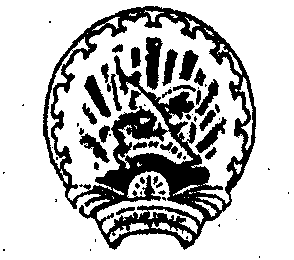 № п/пРегистра-ционный номерТерриториальное общественное самоуправлениеГраницы территории,  на которой осуществляется ТОСДокумент, подтверждающий факт регистрации устава (распоряжение)Документ, подтверждающий факт принятия изменений в устав (распоряжение)Председатель территориального общественного самоуправления (или лицо обратившееся от имени ТОС)